Evaluación  Formativa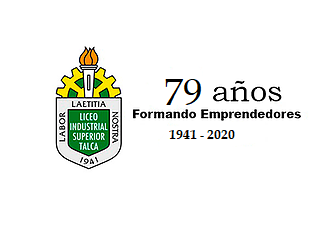 Educación CiudadanaProfesor: Antonio Bascuñán Pinto Correo electrónico:bascupal@gmail.comUNIDAD: Ciudadanía y democraciaOBJETIVO: Medir conocimientos y habilidades sobre el sistema democráticoNOMBRE: ________________________N° DE LISTA: ______________________CURSO: __________________________FECHA: ___________________________I.- Desarrolle las siguientes preguntasA.- Explique  la importancia del sistema democrático”b.- Nombra 2 aspectos en que te afectan a la participación ciudadana”C.- ¿En  se diferencia el sistema republicano de la monarquía?d.- En que te afecta en la vida diaria  el  vivir un sistema democrático ¿Cuál tu opinión? II.- Define los siguientes conceptos a.- RepublicaB.-Democraciac.- Estado-naciónd.- Sistema electoralIII.-  Complete la oración con el concepto faltante1.-Actualmente el sistema político que impera en el mundo es_____________2.- El fenómeno de elegir las autoridades  se llama________________3.-El ser ciudadano le otorga el derecho _______________ y ser _____________4.-La democracia es un fenómeno puramente político, pero también ___________________5.- En la revolución francesa se establecieron los derechos del hombre y __________IV.-Responda verdadero (V) o falso (F) según corresponda1.-_____La democracia es un fenómeno moderno. 2.- _____ Chile es un país democrático porque las autoridades se renuevan por sufragio universal.3.-_____La democracia limita las libertades de la personas.4.-_____Los democráticos respetan los derechos humanos.5.-_____Los países democráticos la mujer siempre tubo derechos políticos